اللجنة الحكومية الدولية المعنية بالملكية الفكرية والموارد الوراثية والمعارف التقليدية والفولكلورالدورة الثانية والثلاثونجنيف، من 28 نوفمبر إلى 2 ديسمبر 2016قائمة إرشادية بالقضايا العالقة التي ينبغي معالجتها/حلّهاوثيقة من إعداد الأمانةقررت اللجنة الحكومية الدولية المعنية بالملكية الفكرية والموارد الوراثية والمعارف التقليدية والفولكلور ("اللجنة") في دورتها الحادية والثلاثين المعقودة في جنيف من 19 إلى 23 سبتمبر 2016 إحالة "قائمة إرشادية بالقضايا العالقة التي ينبغي معالجتها/حلّها في الدورة القادمة" وترفق القائمة بالقرارات التي اعتمدتها اللجنة في دورتها الحادية والثلاثين.ووفقا للقرار الوارد أعلاه، ترد القائمة في مرفق هذه الوثيقة.إن اللجنة مدعوة إلى الإحاطة علماً بالقائمة الواردة في مرفق هذه الوثيقة. [يلي ذلك المرفق]المرفققائمة إرشادية بالقضايا العالقة التي ينبغي معالجتها/حلّها في الدورة القادمة1.	استخدام بعض المصطلحات والمفاهيم ومعانيهاالإشارات إلى "الحماية" والمعارف التقليدية "المحمية" والعلاقة بمعايير الأهلية / نطاق الحماية.والإشارات إلى "الابتكار" و"النشاط الإبداعي والابتكاري القائم على التقاليد".والمصطلحات التي تشير إلى طبيعة الضرر التي قد يجوز التماس الحماية ضدّه، مثل "التملك غير المشروع" و"سوء الاستخدام" و"الاستخدام بدون تصريح" و"التملك غير القانوني" و"التملك دون وجه حق".والمصطلحات التي تصف أو تخص مدى انتشار المعارف التقليدية، مثل "الملك العام" و"المتاحة للجمهور" و"السرية" و"المقدسة" و"المنتشرة على نطاق ضيّق" و"المنتشرة على نطاق واسع".والمصطلحات التي تخص المستفيدين، مثل "[الشعوب] الأصلية]".2.	الموضوعالموضع الذي تُدرج فيه معايير الأهلية وكيفية إدراجها.وما إذا كان ينبغي إدراج أمثلة أو "مجالات" تخص المعارف التقليدية وتحديد تلك الأمثلة والمجالات، في حال إدراجها.3.	المستفيدونما إذا كان ينبغي إدراج "الأمم" و/أو "الدول".ودور وطبيعة "الإدارة المختصة" كجهة مستفيدة، إن وُجدت.4.	نطاق الحمايةالنُهج "القائمة على الحقوق" و/أو "القائمة على التدابير".وما إذا كان يمكن اتباع "نهج متعدد المستويات"، وإذا أمكن اتباعه، تحديد طريقة صياغته.والحقوق الاقتصادية و/أو المعنوية.وأدوار وطبيعة وتصميم "التدابير التكميلية"، بما في ذلك قواعد البيانات، إن وُجدت.وشرط الكشف، والصلة المحتملة بالنص المتعلق بالموارد الوراثية.5.	الاستثناءات والتقييدات6.	العقوبات والجزاءات وممارسة/تطبيق الحقوق7.	إدارة الحقوق/المصالح8.	مدة الحماية/الحقوق9.	الشروط الشكلية10.	التدابير الانتقالية11.	العلاقة بالاتفاقات الدولية الأخرى12.	المعاملة الوطنية13.	التعاون عبر الحدود[نهاية المرفق والوثيقة]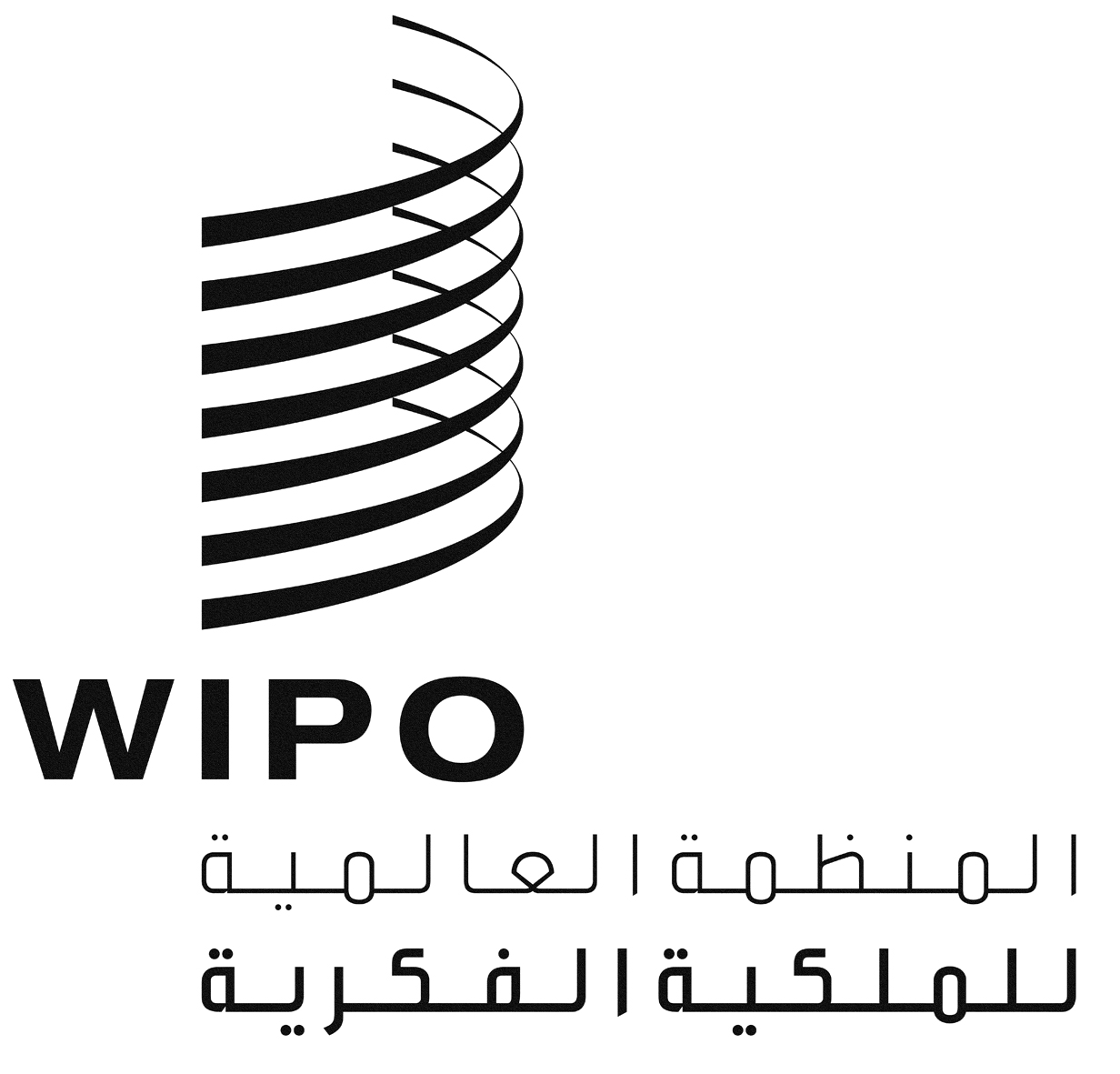 AWIPO/GRTKF/IC/32/5WIPO/GRTKF/IC/32/5WIPO/GRTKF/IC/32/5الأصل: بالإنكليزيةالأصل: بالإنكليزيةالأصل: بالإنكليزيةالتاريخ: 3 أكتوبر 2016التاريخ: 3 أكتوبر 2016التاريخ: 3 أكتوبر 2016